План деятельностиТетрадь учета работы на дому участковой (патронажной) медицинской сестры (акушерки).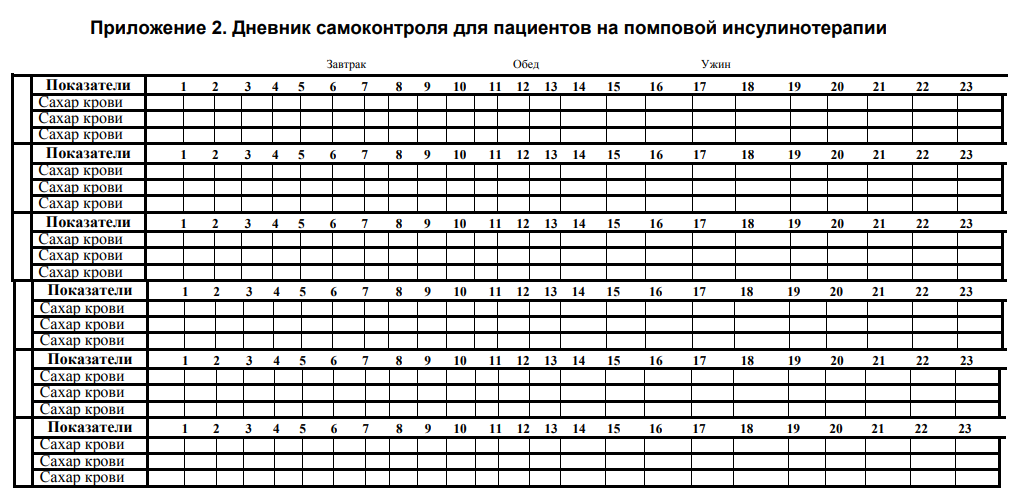 №п/пДатаФ.И.О. пациентаДата рожденияАдресНазначенияДанные обследованияОтметки о выполнении назначений (рекомендации)Подпись медицинской сестрыСтебновский Глеб Федорович25.06.1951Х. Мавлютова, 34Измерение глюкозы в крови с помощью глюкометра 2 р/деньИнсулин «Humalog» 100 МЕ/1мл  завтрак-8ед, обед-6 ед, полдник-4ед, ужин -2 ед. через помпуКол-во ХЕ:Завтрак – 6 ХЕОбед – 10 ХЕПолдник – 6 ХЕУжин – 2 ХЕ